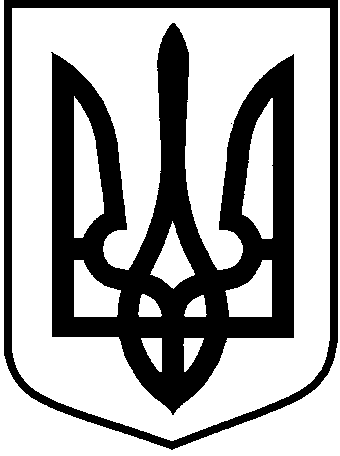 лоцкинська сільська рада Баштанського району  Миколаївської областівиконавчий комітетРішенняПро організацію соціальної допомогита покращення матеріально-побутових умоводиноких громадян похилого віку     Заслухавши  та  обговоривши  інформацію фахівця із соціальної роботи Територіального центру соціального обслуговування Баштанського району Панасюк В.В. по  даному  питанню,  виконавчий комітет  сільської  ради  відмічає,  що  на  території сільської  ради  проводиться  певна  робота  по  посиленню  турботи  про  дану  категорію  громадян.  Щорічно  проводяться  обстеження  матеріально-побутових  умов  проживання  самотніх  громадян,  багатодітних,  людей  похилого  віку.  По  мірі  можливості   надається  матеріальна  і  фізична  допомога.    З  метою  посилення  уваги  до  даної  категорії  громадян  і  поліпшення  роботи  в  цьому  напрямку,  керуючись  підпунктом  2  пункту  «б»  статті  34  Закону  України  від  21 травня 1997 року №280/97-ВР «Про  місцеве  самоврядування  в  Україні»,  виконавчий комітет  сільської  радиВИРІШИВ:    1.  Рекомендувати  керівникам  підприємств  усіх  форм  власності,  що  розташовані  на  території  сільської  ради  надавати  посильну  допомогу  людям  похилого  віку.     2.  Директорам  шкіл  (Рубленко Н.,  Ровенській О., Сакун Т.)  забезпечити  роботу  волонтерських  груп,  тримати  на  постійному  контролі  проведення  операції  «Милосердя».    3.  Керівникам  підприємств,  установ,  організацій,  розташованих  на  території  Лоцкинської  сільської  ради  сприяти  першочерговому  працевлаштуванню  інвалідів.    4.  Контроль  за  виконанням  даного  рішення  залишаю за собою.Сільський  голова                                                                                Л.М. Кузьміна 20 вересня  2019  рокус.  Лоцкине№    1